ГЛАВА 2. Методический анализ результатов ОГЭ 
по учебному предмету
ИНОСТРАННЫЙ ЯЗЫК(наименование учебного предмета)Далее приведена типовая структура отчета по учебному предмету2.1. Количество участников ОГЭ по учебному предмету (за последние годы проведения ОГЭ по предмету) по категориямТаблица 2-1ВЫВОД о характере изменения количества участников ОГЭ по предмету (отмечается динамика количества участников ОГЭ по предмету в целом, по отдельным категориям, видам образовательных организаций)Увеличилось количество участников по предмету в целом, а также в сравнении с 2019 года произошло увеличение по категории «Выпускники СОШ» на 9,8%, при этом на 8,1% уменьшилось количество «Выпускников гимназии». «Выпускников школ с углубленным изучением предметов» - увеличился показатель на 8,3%. По категории «Выпускники ООШ» показатель снизился на 10,9%. В этом году был 1 участник по предмету «Иностранный язык» (0,9%), относящийся к категории «Обучающиеся на дому». Выпускников, относящихся к категории «Участники  с ограниченными возможностями здоровья» нет с 2018 года. 2.2. Основные результаты ОГЭ по учебному предмету2.2.1. Диаграмма распределения первичных баллов участников ОГЭ по предмету 
в 2022 г. (количество участников, получивших тот или иной балл)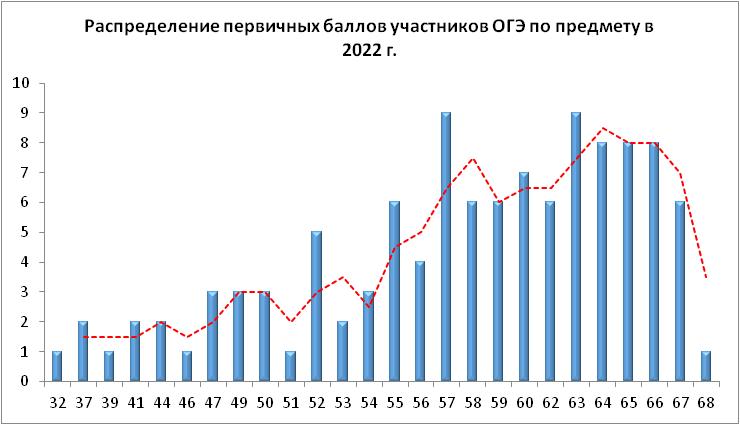 2.2.2. Динамика результатов ОГЭ по предмету Таблица 2-22.2.3. Результаты ОГЭ по АТЕ регионаТаблица 2-32.2.4. Результаты по группам участников экзамена с различным уровнем подготовки 
с учетом типа ОО Таблица 2-42.2.5. Выделение перечня ОО, продемонстрировавших наиболее высокие результаты ОГЭ по предметуВыбирается от 5 до 15% от общего числа ОО в Поволжском управлении, в которых: доля участников ОГЭ, получивших отметки «4» и «5», имеет максимальные значения (по сравнению с другими ОО субъекта Поволжского управления); доля участников ОГЭ, получивших неудовлетворительную отметку, имеет минимальные значения (по сравнению с другими ОО Поволжского управления).Таблица 2-5Нет возможности провести анализ, т.к. количество участников в ОО Поволжского управления не достаточное для получения статистически достоверных результатов для сравнения.2.2.6. Выделение перечня ОО, продемонстрировавших низкие результаты ОГЭ по предмету5Выбирается от 5 до 15% от общего числа ОО в Поволжском управлении, в которых: доля участников ОГЭ, получивших отметку «2», имеет максимальные значения (по сравнению с другими ОО Поволжского управления);доля участников ОГЭ, получивших отметки «4» и «5», имеет минимальные значения (по сравнению с другими ОО субъекта Поволжского управления).Таблица 2-6Нет возможности провести анализ, т.к. количество участников в ОО Поволжского управления не достаточное для получения статистически достоверных результатов для сравнения.2.2.7 ВЫВОДЫ о характере результатов ОГЭ по предмету в 2022 году и в динамике.
В Поволжском управлении нет участников, получивших отметку «2» по иностранному языку  с 2018 года. Количество участников, получивших максимальный балл -  1 человек.В сравнении с 2019 годом повысилось качество обученности по иностранному языку выпускников 9 классов Поволжского управления на 5,6% (2019г.- 87,3%), при этом уровень обученности по предмету с 2018 года составляет 100%.2.3. Анализ результатов выполнения заданий КИМ ОГЭ2.3.2. Статистический анализ выполнения заданий КИМ ОГЭ в 2022 годуДля анализа основных статистических характеристик заданий используется обобщенный план варианта КИМ по предмету с указанием средних процентов выполнения по каждой линии заданий в Поволжском управленииТаблица 2-7По данным результатов экзамена с учетом выполнения заданий по разделам видно, что показатели по разделам «Аудирование» и «Говорение» самые высокие (90,8% и 90,1% соответственно). Они заметно выше показателей по другим видам деятельности. В разделе «Аудирование» экзаменуемые хуже всего справились с практико-ориентированным заданием № 5  на понимание основного содержания прослушанного текста (82,1%), чем с заданиями на понимание в прослушанном тексте запрашиваемой информации и представления её в виде несплошного текста (90,6). Следует отметить, что задание  вызвало особые трудности у групп обучающихся, получивших отметку «3» и «4», что свидетельствует о часто неверном определении обучающимися ключевого слова и тематики прослушанного текста, а также их неумении найти в тексте синонимы или синонимичные выражения к лексическим единицам, которые использованы в утверждении. В разделе «Чтение» лучше всего экзаменуемые справились с заданием 12 на основное понимание прочитанного текста. Средний процент успешности выполнения данного задания составил по округу 92,6%. Также участники успешно справились и с заданиями 13, 15, 17 и 19 на понимание в прочитанном тексте запрашиваемой информации. Сравнительно высокие результаты выпускники 2022 года продемонстрировали в заданиях раздела «Письмо». Средний процент выполнения заданий раздела «Письмо» составил по округу 83,9%. Что, конечно, на 1,0% выше, чем по чтению и на 6,9% ниже, чем по аудированию, но при этом выше, чем по «Грамматике» на 7,8% и ниже «Говорения» на 6,2%. Рассматривая результаты выполнения заданий раздела «Письмо», можно также заметить, что по критерию К3 «Лексико-грамматическое оформление текста», показатели у всех групп экзаменуемых ниже, чем по другим критериям (61,1%). То есть обучающиеся обнаруживают трудности в умении употреблять лексику и грамматические структуры при формулировке своих мыслей в письме. Процент успешности выполнения заданий раздела «Говорение» у выпускников 9-х классов составляет по округу 90,1%, что выше на 6,2%, чем результаты по письму. Таким образом, результаты по письму и говорению во многом совпадают. В целом, необходимо отметить, в 2022 году экзаменуемые проявили себя достаточно успешно в продуктивных видах речевой деятельности, хотя нельзя упускать из виду, что выпускники допускают множество ошибок в употреблении лексики и грамматических структур. Самыми распространенными ошибками являются: неполное раскрытие аспектов, указанных в задании, неполные ответы на вопросы собеседника, нарушения связности монологического высказывания, использование только элементарной лексики и простых грамматических структур. Все группы экзаменуемых хорошо справились с заданием 1 (чтение текста вслух) и заданием 2 (диалог-расспрос), а также с решением коммуникативной задачи в задании 3 (монологическое высказывание). С языковым оформлением высказывания в задании 3 все группы экзаменуемых справились чуть хуже. Результаты выполнения заданий раздела «Грамматика и лексика» составили по округу 76,1. Хочется отметить задание 25 (54,0% средний процент выполнения). Особые трудности в заданиях данного раздела испытали экзаменуемые, получившие отметку «3». Однако необходимо отметить, что и у других групп экзаменуемых результаты по заданиям раздела «Грамматика и лексика» ниже, чем результаты по заданиям других разделов. Плохое знание правил употребления лексики и грамматических структур мешает обучающимся проявить себя более успешно в других разделах экзамена, прежде всего, в заданиях по письму и говорению. Как подчёркивалось выше, самые низкие показатели в заданиях по письму и говорению экзаменуемые демонстрируют по критериям «Лексико-грамматическое оформление текста» и «Языковое оформление высказывания».2.4. Рекомендации по совершенствованию методики преподавания учебного предмета2.4.1. Рекомендации по совершенствованию преподавания учебного предмета для всех обучающихсяУчитывая результаты ОГЭ по английскому языку 2022 года, можно дать учителям английского языка следующие рекомендации: учить отбору лексических единиц в соответствии с коммуникативными задачами и совершенствовать навыки употребления учащимися лексико-грамматического материала в коммуникативно-ориентированном контексте, что также невозможно без элемента анализа. Для того чтобы научиться самим правильно использовать языковые ресурсы, надо понимать, как именно эти ресурсы используются в аутентичных текстах образованными носителями языка. Полезно, например, проанализировать с учащимися использование глагольных форм в связном тексте, задав вопросы: а почему именно эту форму выбрал автор – какова цель? Возможна ли здесь другая форма? Как изменится смысл высказывания? и т.п. необходимо уделять большее внимание на уроках развитию умения решать коммуникативные задачи в продуктивных видах речевой деятельности (письмо и говорение) и использованию разных стратегий в зависимости от поставленной коммуникативной задачи с их последующим анализом и самоанализом; необходимо формировать у учащихся микроумения в разных видах речевой деятельности на основе анализа и создания определенного репертуара лексических единиц и грамматических форм и конструкций, без которых невозможна коммуникация в рамках естественного человеческого языка. При этом пассивный запас в форме учебных действий «узнавать/распознавать» должен превосходить активный запас («использовать в устной и письменной речи»); необходимо развивать языковую догадку, учить школьников догадываться о значении незнакомых слов по сходству с русским языком (интернациональные слова), по словообразовательным элементам, по контексту. Актуализация пассивного словарного запаса и языковой догадки возможна только в процессе аналитического чтения текстов, содержащих некоторый процент незнакомых слов, текстов, которые были бы интересны учащимся и заставляли их думать, искать и находить смысл; учить выпускников логически организовать письменный текст, четко следовать инструкциям к заданию, в том числе соблюдать предписанный объем высказывания; учить использованию синонимических средств и синтаксического перифраза; немаловажным является развитие навыков самоконтроля и самопроверки. Многие выпускники не видят своих ошибок, не умеют проверить свой текст даже при наличии достаточного времени. В таких случаях полезно начинать с исправления ошибок в чужом тексте, с взаимопроверки и развития в целом навыков критического мышления; использовать в процессе обучения тексты различных типов и жанров, в том числе материалы сети Интернет; для работы над заданиями с развернутым ответом можно предложить следующий алгоритм: 1) знакомство учащихся с требованиями к выполнению заданий открытого типа; 2) разбор заданий; 3) разбор стратегий выполнения заданий; 4) выполнение тренировочных заданий пошагово; 5) разбор типичных ошибок; 6) выполнение коммуникативного задания полностью; 7) самокоррекция или взаимокоррекция выполненного задания. Также необходимо проводить специальные уроки по обучению выполнения заданий в формате ОГЭ, используя в учебном процессе пособия, включенные в «Перечень учебных изданий, рекомендуемых ФИПИ для подготовки к государственной итоговой аттестации» и «Перечень учебных изданий, подготовленных авторскими коллективами ФИПИ». Также имеет смысл проводить уроки, репетиционные экзамены/тестирования в формате ОГЭ. Немаловажным является постоянное использование критериев ОГЭ на уроках.2.4.2. Рекомендации по организации дифференцированного обучения школьников с разным уровнем предметной подготовки При организации обучения успешных школьников, рекомендуется:регулярно развивать у обучающихся умения поискового и просмотрового чтения, которые предполагают в первую очередь овладение умениями ориентироваться в логико-смысловой структуре текста, выбирать из него нужную информацию;уделять большее внимание развитию компенсаторной компетенции;развивать метапредметные умения;отрабатывать с обучающимися основные стратегии описания, сообщения, рассуждения и показывать, как их использовать при раскрытии пунктов плана письменного или устного высказывания; тренировать спонтанную речь обучающихся, отрабатывать актуальные коммуникативные ситуации монологической речи в рамках программного предметного содержания, использовать игровые техники.При организации обучения слабоуспевающих школьников, рекомендуется придерживаться следующего алгоритма работы: Выявление дефицитов и создание персонифицированной образовательной траектории (программы) для их ликвидации у слабоуспевающих участников.Создание условий для успешного продвижения учащихся по данной траектории в урочной и внеурочной деятельности и постоянное отслеживание результатов. Отбор учебных материалов для персонифицированных маршрутов для систематического повторения ранее изученного языкового материала с последующим мониторингом промежуточных и итоговых результатов достижений. Отбор и внедрение современных приемов и технологий организации освоения учебного материала, достижения планируемых результатов обучения. Использование результатов оценивания работы для развития коммуникативной компетенции обучающегося. Повторение материала, связанного с допущенными ошибками. 2.5. Информация о публикации (размещении) на открытых для общего доступа на страницах информационно-коммуникационных интернет-ресурсах ОИВ (подведомственных учреждений) в неизменном или расширенном виде приведенных в статистико-аналитическом отчете рекомендаций по совершенствованию преподавания учебного предмета для всех обучающихся, а также по организации дифференцированного обучения школьников с разным уровнем предметной подготовки. 2.6.1. Адрес страницы размещения https://pumonso.ru/ - официальный сайт Поволжского управления   министерства образования и науки Самарский области.https://www.rc-nsk.ru/ - официальный сайт  ГБУ ДПО «Новокуйбышевский РЦ»2.6.2. Дата размещения (не позднее 12.09.2022) 01.09.2022г.СОСТАВИТЕЛИ ОТЧЕТА по учебному предмету ИНОСТРАННЫЙ ЯЗЫК: Наименование организации, проводящей анализ результатов ГИА ГБУ ДПО «Новокуйбышевский РЦ»Ответственные специалисты:
Участники ОГЭ2018 г.2018 г.2019 г.2019 г.2022 г.2022 г.Участники ОГЭчел.% чел.%чел.%Выпускники текущего года, обучающиеся по программам ООО61100%102100%113100%Выпускники лицеев и гимназий1931,1%2019,6%1311,5%Выпускники школ с углубленным изучением предметов34,9%65,9%1614,2%Выпускники СОШ2947,5%5553,9%7263,7%Выпускники ООШ1016,4%2120,6%119,7%Обучающиеся на дому----10,9%Участники с ограниченными возможностями здоровья------Получили отметку2018 г.2018 г.2019 г.2019 г.2022 г.2022 г.Получили отметкучел.%чел.%чел.%«2»00%00%00%«3»914,8%1312,7 %87,1%«4»2541,0%2928,4 %4035,4%«5»2744,3%6058,8 %6557,5%№ п/пАТЕВсего участников«2»«2»«3»«3»«4»«4»«5»«5»№ п/пАТЕВсего участниковчел.%чел.%чел.%чел.%1.г.о. Новокуйбышевск5600,0%11,8%1832,1%3766,1%2.м.р. Волжский5700,0%712,3%2238,6%2849,1%№ п/пТип ООДоля участников, получивших отметкуДоля участников, получивших отметкуДоля участников, получивших отметкуДоля участников, получивших отметкуДоля участников, получивших отметкуДоля участников, получивших отметку№ п/пТип ОО«2»«3»«4»«5»«4» и «5» 
(качество 
обучения)«3», «4» и «5» 
(уровень 
обученности)ООШ0,0%0,9%6,2%2,7%8,8%9,7%СОШ0,0%6,2%23,9%34,5%58,4%64,6%Школа с углубленным изучением предметов0,0%0,0%2,7%11,5%14,2%14,2%Гимназия0,0%0,0%2,7%8,8%11,5%11,5%Поволжское управлениеПоволжское управление0,0%7,1%35,4%57,5%92,9%100,0%№ п/пНазвание ООДоля участников, получивших отметку «2»Доля участников, получивших отметки «4» и «5» (качество обучения)Доля участников, получивших отметки «3», «4» и «5» (уровень обученности)1.№ п/пНазвание ООДоля участников, получивших отметку «2»Доля участников, получивших отметки «4» и «5» (качество обучения)Доля участников, получивших отметки «3», «4» и «5» (уровень обученности)1.№задания в работеПроверяемые элементы содержания / уменияУровень сложности заданияСредний процент выполненияПроцент выполнения по ПУ в группах, 
получивших отметкуПроцент выполнения по ПУ в группах, 
получивших отметкуПроцент выполнения по ПУ в группах, 
получивших отметкуПроцент выполнения по ПУ в группах, 
получивших отметкуПроцент выполнения по ПУ в группах, 
получивших отметку№задания в работеПроверяемые элементы содержания / уменияУровень сложности заданияСредний процент выполнения«2»«3»«3»«4»«5»ПИСЬМЕННАЯ ЧАСТЬПИСЬМЕННАЯ ЧАСТЬПИСЬМЕННАЯ ЧАСТЬПИСЬМЕННАЯ ЧАСТЬПИСЬМЕННАЯ ЧАСТЬПИСЬМЕННАЯ ЧАСТЬПИСЬМЕННАЯ ЧАСТЬПИСЬМЕННАЯ ЧАСТЬПИСЬМЕННАЯ ЧАСТЬРаздел 1. Задания по аудированиюРаздел 1. Задания по аудированиюРаздел 1. Задания по аудированиюРаздел 1. Задания по аудированиюРаздел 1. Задания по аудированиюРаздел 1. Задания по аудированиюРаздел 1. Задания по аудированиюРаздел 1. Задания по аудированиюРаздел 1. Задания по аудированию1Понимание в прослушанном тексте запрашиваемой информации.Б88,5%0%62,5%62,5%85,0%93,8%2Понимание в прослушанном тексте запрашиваемой информации.Б87,6%0%50,0%50,0%77,5%98,5%3Понимание в прослушанном тексте запрашиваемой информации.Б98,2%0%87,5%87,5%97,5%100,0%4Понимание в прослушанном тексте запрашиваемой информации.Б99,1%0%100,0%100,0%100,0%98,5%5Понимание основного содержания прослушанного текстаБ82,1%0%30,0%30,0%73,0%94,2%6Понимание в прослушанном тексте запрашиваемой информации и представление её в виде несплошного текста (таблицы)П89,4%0%75,0%75,0%92,5%89,2%7Понимание в прослушанном тексте запрашиваемой информации и представление её в виде несплошного текста (таблицы)П98,2%0%87,5%87,5%97,5%100,0%8Понимание в прослушанном тексте запрашиваемой информации и представление её в виде несплошного текста (таблицы)П84,1%0%37,5%37,5%80,0%92,3%9Понимание в прослушанном тексте запрашиваемой информации и представление её в виде несплошного текста (таблицы)П91,2%0%62,5%62,5%95,0%92,3%10Понимание в прослушанном тексте запрашиваемой информации и представление её в виде несплошного текста (таблицы)П88,5%0%75,0%75,0%80,0%95,4%11Понимание в прослушанном тексте запрашиваемой информации и представление её в виде несплошного текста (таблицы)П92,0%0%62,5%62,5%87,5%98,5%Раздел 2. Задания по чтениюРаздел 2. Задания по чтениюРаздел 2. Задания по чтениюРаздел 2. Задания по чтениюРаздел 2. Задания по чтениюРаздел 2. Задания по чтениюРаздел 2. Задания по чтениюРаздел 2. Задания по чтениюРаздел 2. Задания по чтению12Понимание основного содержания прочитанного текстаБ92,6%0%62,5%62,5%93,8%95,6%13Понимание в прочитанном тексте запрашиваемой информации.П82,3%0%50,0%50,0%75,0%90,8%14Понимание в прочитанном тексте запрашиваемой информации.П82,3%0%62,5%62,5%75,0%89,2%15Понимание в прочитанном тексте запрашиваемой информации.П90,3%0%62,5%62,5%90,0%93,8%16Понимание в прочитанном тексте запрашиваемой информации.П75,2%0%100,0%100,0%52,5%86,2%17Понимание в прочитанном тексте запрашиваемой информации.П83,2%0%75,0%75,0%72,5%90,8%18Понимание в прочитанном тексте запрашиваемой информации.П76,1%0%37,5%37,5%67,5%86,2%19Понимание в прочитанном тексте запрашиваемой информации.П81,4%0%25,0%25,0%75,0%92,3%Раздел 3. Задания по грамматике и лексикеРаздел 3. Задания по грамматике и лексикеРаздел 3. Задания по грамматике и лексикеРаздел 3. Задания по грамматике и лексикеРаздел 3. Задания по грамматике и лексикеРаздел 3. Задания по грамматике и лексикеРаздел 3. Задания по грамматике и лексикеРаздел 3. Задания по грамматике и лексикеРаздел 3. Задания по грамматике и лексике20Грамматические навыки употребления нужной морфологической формы данного слова в коммуникативно-значимом контексте.Б56,6%0%37,5%37,5%37,5%70,8%21Грамматические навыки употребления нужной морфологической формы данного слова в коммуникативно-значимом контексте.Б65,5%0%12,5%47,5%47,5%83,1%22Грамматические навыки употребления нужной морфологической формы данного слова в коммуникативно-значимом контексте.Б61,9%0%25,0%47,5%47,5%75,4%23Грамматические навыки употребления нужной морфологической формы данного слова в коммуникативно-значимом контексте.Б85,8%0%50,0%75,0%75,0%96,9%24Грамматические навыки употребления нужной морфологической формы данного слова в коммуникативно-значимом контексте.Б75,2%0%37,5%67,5%67,5%84,6%25Грамматические навыки употребления нужной морфологической формы данного слова в коммуникативно-значимом контексте.Б54,0%0%0,0%37,5%37,5%70,8%26Грамматические навыки употребления нужной морфологической формы данного слова в коммуникативно-значимом контексте.Б74,3%0%50,0%67,5%67,5%81,5%27Грамматические навыки употребления нужной морфологической формы данного слова в коммуникативно-значимом контексте.Б83,2%0%37,5%72,5%72,5%95,4%28Грамматические навыки употребления нужной морфологической формы данного слова в коммуникативно-значимом контексте.Б80,5%0%62,5%82,5%82,5%81,5%29Лексико-грамматические навыки образования и употребления родственного слова нужной части речи с использованием аффиксации в коммуникативно-значимом контексте.Б69,9%0%50,0%52,5%52,5%83,1%30Лексико-грамматические навыки образования и употребления родственного слова нужной части речи с использованием аффиксации в коммуникативно-значимом контексте.Б88,5%0%50,0%82,5%82,5%96,9%31Лексико-грамматические навыки образования и употребления родственного слова нужной части речи с использованием аффиксации в коммуникативно-значимом контексте.Б83,2%0%62,5%70,0%70,0%93,8%32Лексико-грамматические навыки образования и употребления родственного слова нужной части речи с использованием аффиксации в коммуникативно-значимом контексте.Б74,3%0%50,0%60,0%60,0%86,2%33Лексико-грамматические навыки образования и употребления родственного слова нужной части речи с использованием аффиксации в коммуникативно-значимом контексте.Б94,7%0%75,0%95,0%95,0%96,9%34Лексико-грамматические навыки образования и употребления родственного слова нужной части речи с использованием аффиксации в коммуникативно-значимом контексте.Б93,8%0%62,5%92,5%92,5%98,5%Раздел 4. Задание по письменной речиРаздел 4. Задание по письменной речиРаздел 4. Задание по письменной речиРаздел 4. Задание по письменной речиРаздел 4. Задание по письменной речиРаздел 4. Задание по письменной речиРаздел 4. Задание по письменной речиРаздел 4. Задание по письменной речиРаздел 4. Задание по письменной речи35Электронное письмо личного характера в ответ на письмо-стимул35К1Решение коммуникативной задачиП92,3%0%79,2%87,5%87,5%96,9%35К2Организация текстаП92,5%0%68,8%87,5%87,5%98,5%35К3Лексико-грамматическое оформление текстаП61,1%0%29,2%39,2%39,2%78,5%35К4Орфография и пунктуацияП89,8%0%62,5%85,0%85,0%96,2%Раздел 5. Задания по говорениюРаздел 5. Задания по говорениюРаздел 5. Задания по говорениюРаздел 5. Задания по говорениюРаздел 5. Задания по говорениюРаздел 5. Задания по говорениюРаздел 5. Задания по говорениюРаздел 5. Задания по говорениюРаздел 5. Задания по говорению1Чтение вслух небольшого текстаБ94,2%0%75,0%88,8%88,8%100,0%2Условный диалог-расспросП93,7%0%75,0%89,6%89,6%98,5%3К1Тематическое монологическое высказывание с вербальнойопорой в тексте заданияБ87,9%0%66,7%82,5%82,5%93,8%3К2Тематическое монологическое высказывание с вербальнойопорой в тексте заданияБ90,7%0%68,8%90,0%90,0%93,8%3К3Тематическое монологическое высказывание с вербальнойопорой в тексте заданияБ84,1%0%56,3%71,3%71,3%95,4%Ответственный специалист, выполнявший анализ результатов ГИА-9 по предметуФИО, место работы, должность, ученая степень, ученое званиеПринадлежность специалиста к региональной ПК по учебному предмету, региональным организациям развития образования, повышения квалификации работников образования (при наличии)1.Иностранный языкКорнеева Елена Николаевна, ГБУ ДПО Новокуйбышевский РЦ»,  руководитель отдела оценки качества образования и образовательной статистикиСпециалисты, привлекаемые к анализу результатов ГИА-9  по предметуФИО, место работы, должность, ученая степень, ученое званиеПринадлежность специалиста к региональной ПК по учебному предмету, региональным организациям развития образования, повышения квалификации работников образования (при наличии)1.Иностранный языкЛуговова Екатерина Викторовна, ГБУ ДПО Новокуйбышевский РЦ»,  старший методист отдела оценки качества образования и образовательной статистики